別紙様式１令和元年度事業地域づくりインターンシップ申込書令和　　年　　月　　日別紙様式２　　 小論文テーマ：地域づくりインターンシップに期待すること（400字程度）　　　　　　　　　※応募動機や果たしてみたい役割についても触れること。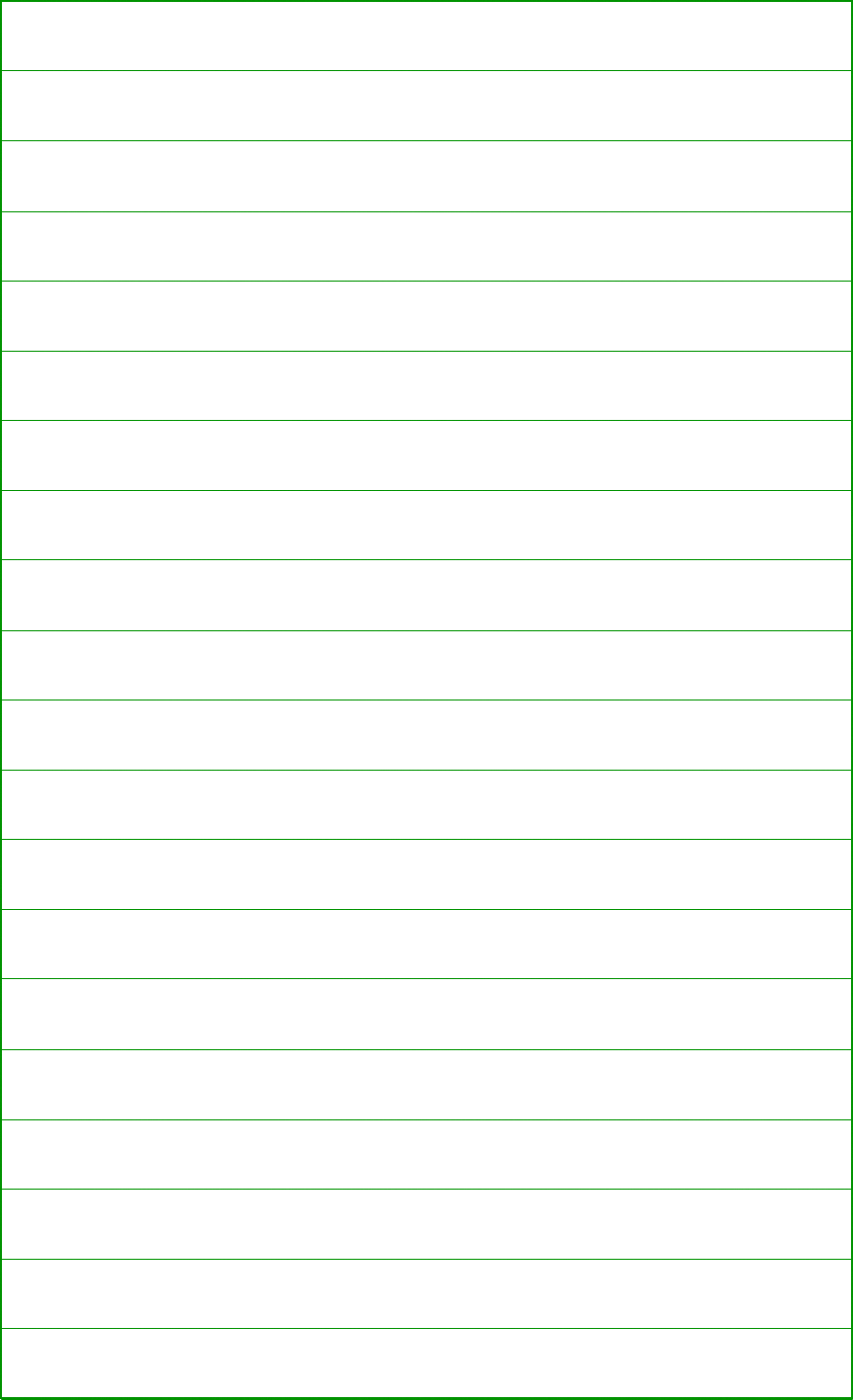 別紙様式３誓　　　約　　　書令和　　年　　月　　日（受入地域代表者）　　　　　　　　　　　　　　殿大学     学部    学科  年氏名（自署）このたび、私が貴機関においてインターンシップに参加するにあたっては、下記事項を厳守することを誓います。記１．インターンシップ条件（１）インターンシップ実施場所：（２）インターンシップ期間令和　　年　　月　　日（　　）から令和　　年　　月　　日（　　）までの　　日間（３）費用日額　７，０００円２．インターンシップ期間中は、貴機関の諸規則、規範を守り、管理・監督者の指示に従います。 ３．インターンシップ参加に際しては、次の事項を厳守します。（１）貴機関の名誉を毀損するような行動は行いません。　（２）貴機関の営む事業を妨害するような行動は行いません。　　（３）インターンシップ期間中知り得た機密事項は一切外部に漏洩しません。４．故意または過失により貴機関に損害を与えたときは、直ちに弁償します。５．インターンシップ期間中の貴機関の責に帰さない事故、災害については、貴機関に迷惑をかけることなく、自己の責任において対応します。以上誓約いたします。地域名地域名（ふりがな）氏　　名（ふりがな）氏　　名（　　　　　　　　　　　　　　　　）（　　　　　　　　　　　　　　　　）（ふりがな）氏　　名（ふりがな）氏　　名生年月日生年月日年　　　月　　　日（満　　歳）年　　　月　　　日（満　　歳）大　学　名大　学　名大学大学学年・学部・学科（研究科・専攻名）学年・学部・学科（研究科・専攻名）現　住　所現　住　所〒現　住　所現　住　所住所現　住　所現　住　所TEL常時連絡先常時連絡先携帯電話常時連絡先常時連絡先e-mail帰省先住所帰省先住所〒帰省先住所帰省先住所住所帰省先住所帰省先住所TEL※緊急時に連絡がとれる電話番号を記入してください。※緊急時に連絡がとれる電話番号を記入してください。所属する大学が青森県との協定書を必要とするか所属する大学が青森県との協定書を必要とするか□する　　　　　□しない※所属大学に必ず確認すること□する　　　　　□しない※所属大学に必ず確認すること□する　　　　　□しない※所属大学に必ず確認すること特記事項※持病、アレルギー等がある場合は必ず記載してください。特記事項※持病、アレルギー等がある場合は必ず記載してください。確認事項※ご確認後、ご理解をいただけましたら、左の枠内に○をお願いします。確認事項※ご確認後、ご理解をいただけましたら、左の枠内に○をお願いします。確認事項※ご確認後、ご理解をいただけましたら、左の枠内に○をお願いします。確認事項※ご確認後、ご理解をいただけましたら、左の枠内に○をお願いします。確認事項※ご確認後、ご理解をいただけましたら、左の枠内に○をお願いします。申込書にご記入頂いた内容は、この度のインターンシップ以外の目的には使用しません。申込書にご記入頂いた内容は、この度のインターンシップ以外の目的には使用しません。申込書にご記入頂いた内容は、この度のインターンシップ以外の目的には使用しません。申込書にご記入頂いた内容は、この度のインターンシップ以外の目的には使用しません。活動中の写真や映像、インターンシップ期間中の報告書類は「『未来の地域』共創支援事業」の成果報告に活用・公開する場合があります。また、今後のインターンシップ等の参考に使用する場合がありますので、ご了承ください。活動中の写真や映像、インターンシップ期間中の報告書類は「『未来の地域』共創支援事業」の成果報告に活用・公開する場合があります。また、今後のインターンシップ等の参考に使用する場合がありますので、ご了承ください。活動中の写真や映像、インターンシップ期間中の報告書類は「『未来の地域』共創支援事業」の成果報告に活用・公開する場合があります。また、今後のインターンシップ等の参考に使用する場合がありますので、ご了承ください。活動中の写真や映像、インターンシップ期間中の報告書類は「『未来の地域』共創支援事業」の成果報告に活用・公開する場合があります。また、今後のインターンシップ等の参考に使用する場合がありますので、ご了承ください。インターンシップ開始前には、必ず学外活動に係る保険に加入してください。※詳しくは実施要綱参照インターンシップ開始前には、必ず学外活動に係る保険に加入してください。※詳しくは実施要綱参照インターンシップ開始前には、必ず学外活動に係る保険に加入してください。※詳しくは実施要綱参照インターンシップ開始前には、必ず学外活動に係る保険に加入してください。※詳しくは実施要綱参照